TJÄNSTESKRIVELSE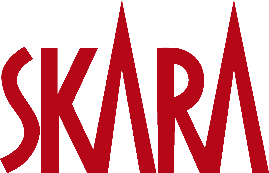 SeniorboendeTrygghetsboendeSkillnader mellan trygghetsboende och särskilt boendeSkillnaden är att det ingår mat, service, omvårdnad eller sjukvård på ett särskilt boende samt att det är biståndsbedömt. Däremot är det ett krav att bostäderna ska vara funktionellt utformade, att boendet ska ha gemenskapslokaler för måltider, samvaro, hobby och rekreation. Trygghetsboenden kan ha personal/bovärd på plats på angivna tider.Särskilt boende